Attachment A. Survey 								                        OMB No. 0915-XXXX                        Expiration date: XX/XX/201XPublic Burden Statement:  An agency may not conduct or sponsor, and a person is not required to respond to, a collection of information unless it displays a currently valid OMB control number.  The OMB control number for this project is 0915-XXXX.  Public reporting burden for this collection of information is estimated to average XX hours per response, including the time for reviewing instructions, searching existing data sources, and completing and reviewing the collection of information. Send comments regarding this burden estimate or any other aspect of this collection of information, including suggestions for reducing this burden, to HRSA Reports Clearance Officer, 5600 Fishers Lane, Room 10-29, Rockville, Maryland, 20857.Message to RespondentThank you for participating in the study, Understanding and Monitoring Funding Streams in Ryan White Clinics. Your response to the survey is crucial in providing HAB and policymakers with a better understanding of how the RWHAP currently provides primary outpatient health care and essential support services to both uninsured and underinsured clients.  It will identify what types of core medical services and subservices, and support services are currently not covered or not fully covered by Medicaid, Medicare, and private insurance, which are needed to provide high quality HIV/AIDS care. The study also will provide information on how grantees monitor patient healthcare coverage (e.g., payer source, type of insurance) and the cost of care. Together, this information will help HAB understand how Part C and Part D grantees support and track expanded health insurance enrollment for their clients and to adapt to the changing funding landscape. The study will also collect information on what processes are used and what types of data are stored within grantee data information systems. Information about data information systems will be used to support the development of a technical assistance tracker for RWHAP grantees to monitor and assess changes in the mix of funding sources used to pay for primary health care and essential support services to PLWHA as the Patient Protection and Affordable Care Act is fully implemented. IMPORTANT Survey InstructionsThe following survey is intended to capture as much information on your agency’s financial systems and tracking practices. You may find that some of the questions posed may not reflect your agency’s practices. In these instances, please use the comment boxes to provide a description of your agency’s actual practices. For some questions where “Other” is an option, again please provide an explanation in the space provided. The additional comments you provide are essential in informing the design, features, and capability of the technical assistance tracker.We will also have grantee peer-to-peer assistance and technical assistance available to help you complete the survey. If you need assistance in answering the survey, please contact:West Coast:  Tessa Robinette at (916) 239-4020 ext. 232 or trobinette@wrma.com
East Coast: Imogen Fua at (301) 881-2590 ext. 272 or ifua@wrma.comThank you for your time and support.GRANTEE DEMOGRAPHIC INFORMATIONAgency name _______________________________________________Agency Location (city, state) ___________________________________Respondent Name ____________________________________________Respondent’s Title ___________________________________________Respondent’s Telephone Number _______________________________Respondent’s Email Address ___________________________________Is your program/facility that provides services to persons living with HIV or AIDS (PLWHA) recognized as a Patient Centered Medical Home (PCMH) (also known as a Primary Care Medical Home)?YesWe are currently seeking recognitionNo7a. If yes, when were you recognized? ________________If you have any additional comments, please provide them below:  As you know, the Centers for Medicare and Medicaid Services (CMS) is providing funding for States to establish health homes for people with Medicaid with 2 or more chronic conditions through the election of the Medicaid State plan option for establishing health homes. Is your program/facility participating in part of a state sponsored initiative for the establishment of health homes (as provided in the Patient Protection and Affordable Care Act)?Yes, we are a designated providerNo, we are working with our Medicaid agency on electing the Medicaid State plan option to develop health homes for PLWHANo, we are not working on establishing a health homeNot applicable in our stateIf you have any additional comments, please provide them below:  How many full time equivalents (FTEs) does your agency employ as primary care providers serving PLWHA? ________Please describe your agency’s relationship with private Managed Care Organizations (MCOs). [Check all that apply]o   Individual HIV clinicians participate in MCO network(s) as primary care providers (PCPs)o   Individual HIV clinicians participate in MCO network(s) as specialistso   HIV clinic participates in MCO network(s)o   The umbrella organization/hospital participates in MCO network(s)No participationOther (please describe), _______________________________________________If you have any additional comments, please provide them below:  Please describe your agency’s relationship with Medicaid Managed Care Organizations (MCOs). [Check all that apply]o   Individual HIV clinicians participate in networks as primary care providers (PCPs)o   Individual HIV clinicians participate in networks as specialistso   HIV clinic participates in networkso   The umbrella organization/hospital participates in networkso   No participationIf you have any additional comments, please provide them below:  If your HIV clinicians are part of an MCO, how is your program reimbursed?Fee for serviceCapitated (per member per month)N/AIf you have any additional comments, please provide them below:  Please check the services your agency provides to PLWHA directly or through contracts with other provider(s) [Check all that apply]Outpatient ambulatory careOral health careMental health servicesMedical nutrition therapyMedical case managementSubstance abuse servicesHIV counseling and testing Non-medical case managementChild care servicesPediatric development assessment/early intervention servicesEmergency financial assistanceFood bank/home-delivered mealsHealth education/risk reductionHousing servicesLegal servicesLinguistic servicesMedical transportation servicesOutreach servicesPermanency planningPsychosocial support servicesReferral for health care/support servicesRehabilitation servicesRespite careSubstance abuse-residentialTreatment adherence counselingOther _____________________________________________________FUNDING SOURCES FOR THE PROVISION OF SERVICES TO PLWHAAre there any limits placed on reimbursement of subservices under outpatient ambulatory care provided by your agency to PLWHA covered by Medicaid, Medicare or private insurance? If your agency does not provide a service, check "N/A."  If there are limits placed on reimbursement, check the appropriate boxes.Please provide any additional comments you have regarding reimbursement limitations or other barriers to the provision of outpatientambulatory care (e.g., availability of providers who accept Medicaid, time for medical case history, etc.). Also provide any comments if you cannot answer any or all of Question 14:Are there any limits placed on reimbursement of additional medical and support services provided by your agency to PLWHA who are covered by Medicaid, Medicare or private insurance?  If your agency does not provide a service, check "N/A." If there are limits placed on reimbursement for additional medical or support services, check the appropriate boxes.Please provide any additional comments you have regarding reimbursement limitations or other barriers to the provision of the medical and support services listed above. Also provide any comments if you cannot answer any or all of Question 15:Do you have/receive information regarding reimbursements received from Medicaid or private health insurance for PLWHA clients you serve?Yes, the Ryan White program at my agency can easily access this informationYes, but the information is difficult to accessNoSPECIFIC DATA ON FUNDING SOURCES USED TO PROVIDE SERVICES FOR PLWHAHealthcare providers may maintain and report different records according to different calendars. For example, fiscal information may be maintained along a July-June calendar while service information may be maintained along a January-December calendar.  For the questions below, please provide your answers according to the most appropriate calendar corresponding to the 2012 year. This may mean the service information you provide corresponds to a different 2012 calendar than funding or grant information.In 2012, how many PLWHA did your agency serve (including non-Ryan White clients)? ________________________________How much revenue did you receive (in dollars) from each Part of the Ryan White HIV/AIDS Program in 2012? (Please indicate 0 if none was received)Part A: _____________________________Part B: _____________________________Part C: _____________________________Part D: _____________________________Part F: _____________________________How much reimbursement did you receive (in dollars) from Medicaid, Medicare, and/or private insurance for the provision of services to PLWHA in 2012? (Please indicate 0 if none was received and indicate N/A if unknown or unable to estimate.)Medicaid: _____________________________Medicare: _____________________________Private Insurance: _______________________How much revenue (if any) did you receive for HIV/AIDS-related services from other sources in 2012? If none, please indicate zero.All Other Funding Sources: ______________________Did you use any of your Ryan White Part C and/or Part D funds for salaries (FTEs) in 2012?Yes (Please answer 32a)No (end)31a. If yes, how many FTEs? ________31b. How much of your Part C and/or Part D funds (in dollars) do these salaried FTEs represent?Part C: ________Part D: ________31c.   Please check the services provided by these FTEs. [Check all that apply]Outpatient ambulatory careOral health careMental health servicesMedical nutrition therapyMedical case managementSubstance abuse servicesNon-medical case managementChild care servicesPediatric development assessment/early intervention servicesEmergency financial assistanceFood bank/home-delivered mealsHealth education/risk reductionHousing servicesLegal servicesLinguistic servicesMedical transportation servicesOutreach servicesPermanency planningPsychosocial support servicesReferral for health care/support servicesRehabilitation servicesRespite careSubstance abuse-residentialTreatment adherence counselingHIV counseling and testing to determine the presence of HIV infectionOther (Please specify): ___________________________________________________Screen Shots of Survey Instrument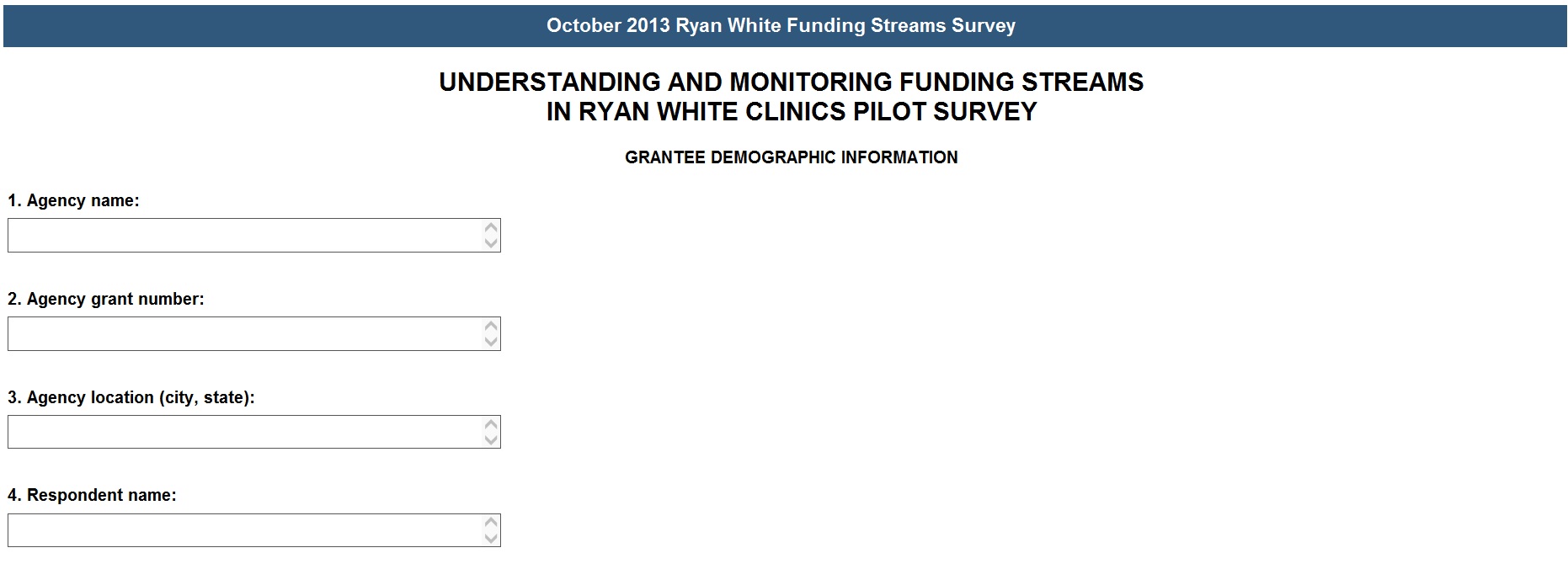 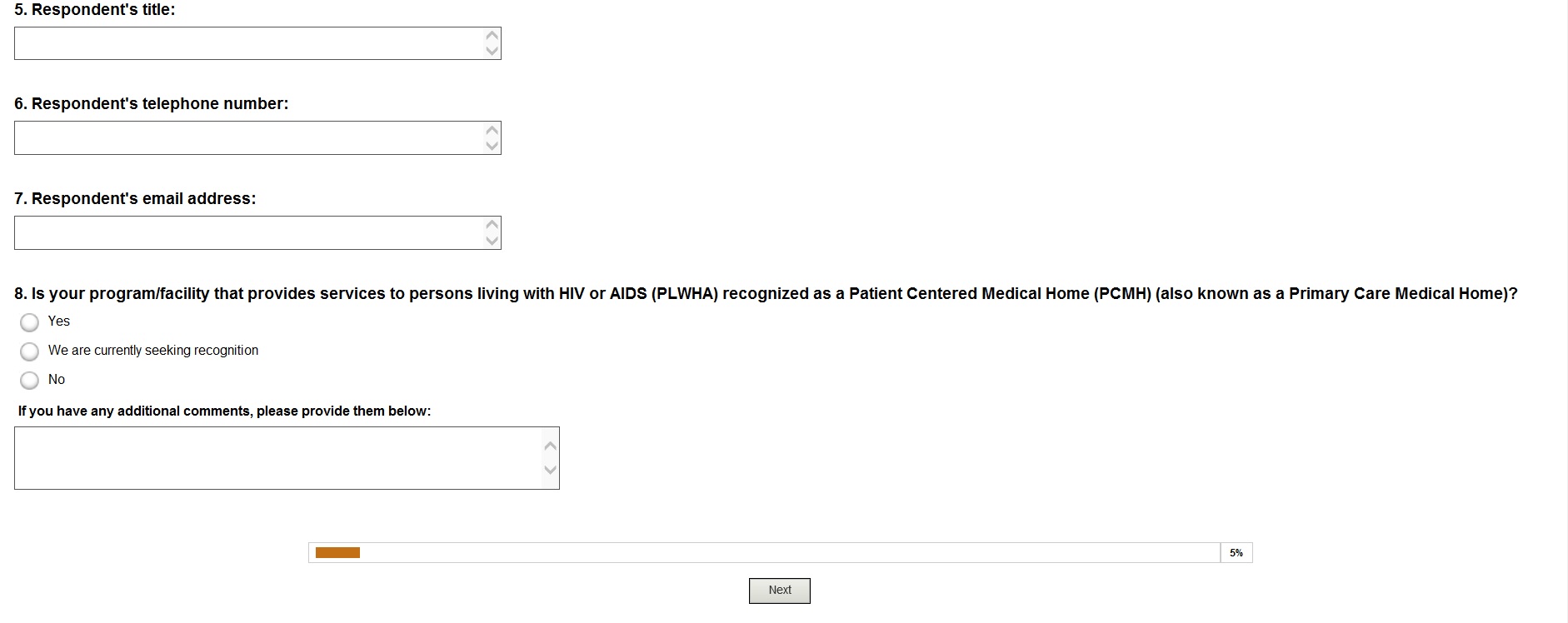 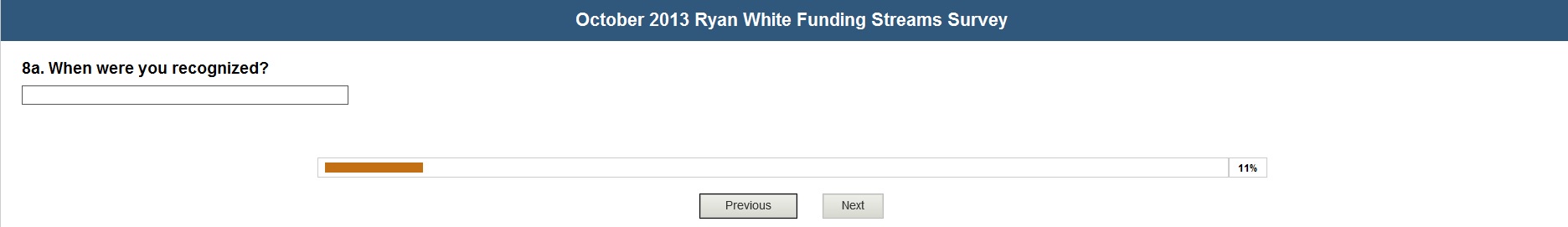 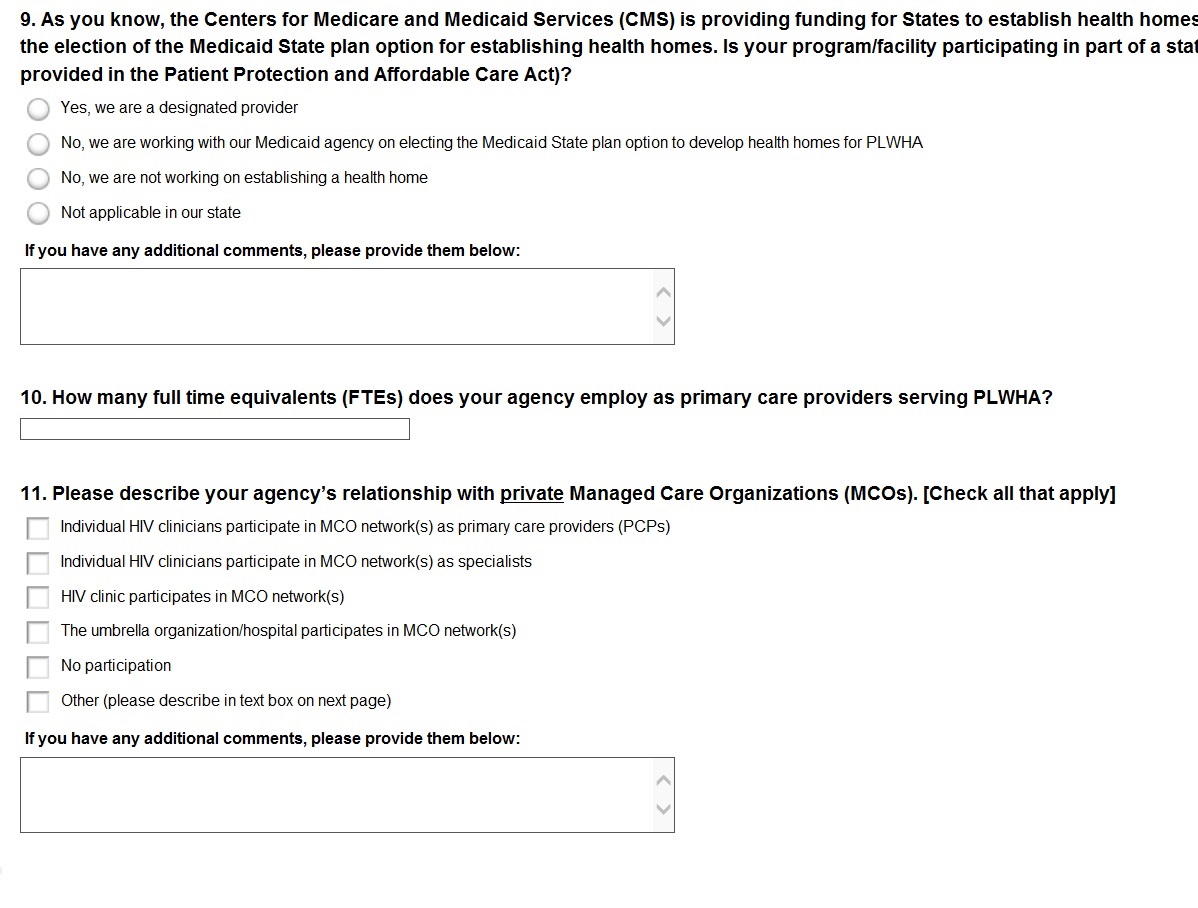 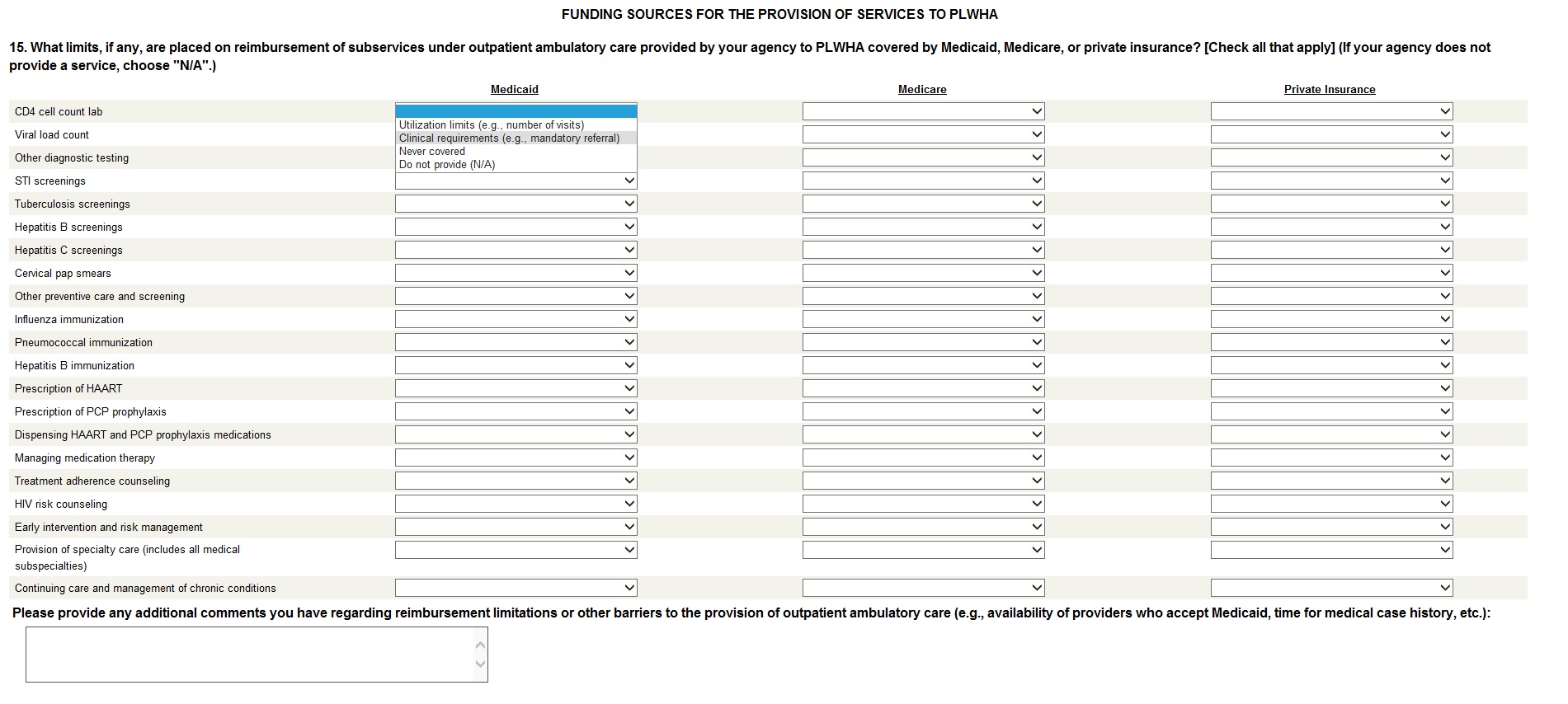 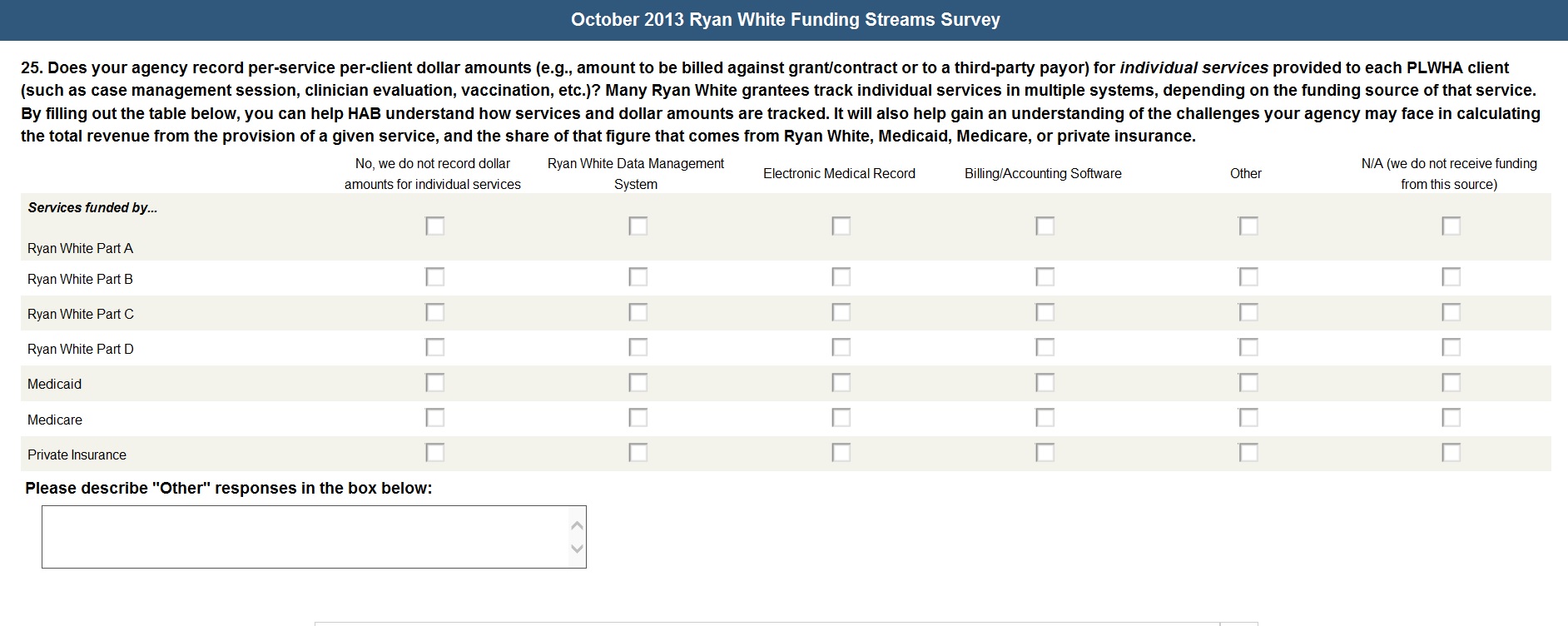  Understanding and Monitoring Funding Streams in Ryan White Clinics - SurveySupported by the Health Resources and Services Administration, HIV/AIDS Bureau Contract Number: HHSH250200646016I Service reimbursement limitations:Do not Provide (N/A)MedicaidMedicaidMedicaidMedicareMedicareMedicarePrivate InsurancePrivate InsurancePrivate InsuranceService reimbursement limitations:Do not Provide (N/A)Utilization limits (e.g., number of visits)Clinical requirements (e.g., mandatory referral)Never coveredUtilization limits (e.g., number of visits)Clinical requirements (e.g., mandatory referral)Never coveredUtilization limits (e.g., number of visits)Clinical requirements (e.g., mandatory referral)Never coveredCD4 cell count labViral load countOther diagnostic testingSTI screeningsTuberculosis screeningsHepatitis B screeningsHepatitis C screeningsCervical pap smearsOther preventive care and screeningInfluenza immunizationPneumococcal immunizationHepatitis B immunizationPrescription of HAARTPrescription of PCP prophylaxisDispensing HAART & PCP prophylaxis medicationsManaging medication therapyTreatment adherence counselingHIV risk counselingEarly intervention and risk managementProvision of specialty care (includes all medical subspecialties)Continuing care and management of chronic conditionsService reimbursement limitations:Do not Provide (N/A)MedicaidMedicaidMedicaidMedicareMedicareMedicarePrivate InsurancePrivate InsurancePrivate InsuranceService reimbursement limitations:Do not Provide (N/A)Utilization limits (e.g., number of visits)Clinical requirements (e.g., mandatory referral)Never coveredUtilization limits (e.g., number of visits)Clinical requirements (e.g., mandatory referral)Never coveredUtilization limits (e.g., number of visits)Clinical requirements (e.g., mandatory referral)Never coveredOral health careMental health servicesMedical nutrition therapyMedical case managementSubstance abuse servicesHIV counseling and testingNon-medical case managementHealth education/risk reductionMedical Transportation servicesRehabilitation servicesSubstance abuse – residentialINFORMATION ON GRANTEES’ ABILITY TO TRACK HEALTH INSURANCE AND FUNDING SOURCESTracking of Insurance StatusHow often is health insurance status confirmed with PLWHA clients?Each visitSemiannuallyOnce a yearOnly at intakeOther: _______________________How often does your agency assess client eligibility for Medicare, Medicaid, or other health insurance?Each visitSemiannuallyOnce a yearOnly at intakeOther: _______________________What system(s) does your agency use to track health coverage of PLWHA? [Check all that apply]Ryan White data management system Electronic Medical Records (EMR)Billing/accounting system Other: _______________________Does your agency have an established means of maintaining or reporting on changes in client health coverage over time?We only maintain records of clients’ most recent health coverage status.We maintain records of changes in client health coverage, but do not generate reports of changes in client health coverage over time.We maintain records of changes in client health coverage and have generated reports of changes in client health coverage over time.Other: _______________________What is the approximate claims adjudication time (in weeks) between billing and receiving reimbursement from Medicaid, Medicare or private insurance?Medicaid _____________ Don’t know (please explain):___________________Medicare _____________ Don’t know (please explain):___________________Private insurance _______________ Don’t know (please explain):___________________Do not collect this information ______________Ryan White Technical Assistance (TA) Service Tracker ToolHAB is developing a Ryan White Technical Assistance (TA) Service Tracker for Ryan White grantees that will allow Part C and D grantees to better understand the interrelationships of funding streams used to support comprehensive HIV/AIDS care and to document the role of the Ryan White Program in ensuring that PLWHA receive high quality care. The tracker will consist of an Access database, into which grantees can import data in a standardized format on a routine basis. The tracker will be for grantees themselves. It will not involve any additional data reporting to HAB.  To help understand the feasibility of including cost or reimbursement information in the tracker, we would like to ask you some questions about whether and how you capture financial information.Ability to Estimate Cost of HIV/AIDS Care by Funding Source and Service CategoryDoes your agency routinely calculate the average cost of care per HIV/AIDS client for planning and budgeting purposes? Yes (Please answer 23a and 23b)No (Please answer 24)22a. If yes, what is the most recent estimate for the average annual cost of services provided and/or contracted by your agency for PLWHA? __________________22b. If yes, please explain your methodology for calculating the cost of care.Could your agency calculate the total revenue received (in dollars) for each individual HIV/AIDS service and the share of revenue attributable to different funding sources?  For example, if your agency wanted to calculate the total revenue from the provision of oral health care to PLWHA in 2012, would you be able to understand how much of this figure comes from Medicare reimbursement, how much from Ryan White, how much from private insurance, etc.?Yes, easily (Please answer 24a)Yes, but the process would be cumbersome (Please answer 24b)No (Please answer 24b)23a. If “Yes, easily,” please describe your process. This may include your process for identifying a client’s        health insurance status and the services covered by that insurance (Skip to 25).23b. If “Yes, but the process would be cumbersome” or “No,” please describe why:Does your agency record per-service per-client dollar amounts (e.g., amount to be billed against grant/contract or to a third-party payor) for individual services provided to each PLWHA client (such as case management session, clinician evaluation, vaccination, etc.)? Many Ryan White grantees track individual services in multiple systems, depending on the funding source of that service. By filling out the table below, you can help HAB understand how services and dollar amounts are tracked. It will also help gain an understanding of the challenges your agency may face in calculating the total revenue from the provision of a given service, and the share of that figure that comes from Ryan White, Medicaid, Medicare, or private insurance.Potential Use of the Ryan White Services TrackerThe tracker will produce a series of tables and graphs summarizing services over time (and funding sources if available).  Please fill out the below questions below to help with the design of the tracker.The tracker will need data imported from existing systems that capture information on services for PLWHA.  Does your agency capture all services for all PLWHA in one system? Yes (Please answer 26a and 26b)No, but most data are captured in one system (Please answer 26a and 26b)No (Please answer 27)25a. If “Yes” or “No, but most data are captured in one system.” What is the system?AIRSARIESCAREWareCasewatch MillenniumCHAMPeClinicalWorkseCOMPASeShareLabTracker/AVIGAProvide EnterpriseSageSCOUTSuccessEHSGE CentricityEPICNextGenOther_____________________________25b. At what level do you capture services in this system? [Check all that apply]Visit levelService levelSubservice levelProcedure level25c. Do you assign insurance/reimbursement source/payor source to services in this system?YesFor some servicesNoWould you be interested in using the Ryan White Technical Assistance TA Service Tracker described above? Yes, please contact me once the tool is developedYes, my agency would like to participate in the development of the toolNo, my agency can create reports with this information already No, my agency is not interested